POWIATOWE CENTRUM POMOCY RODZINIE W AUGUSTOWIE16-300 Augustów, ul. Młyńska 52.tel./fax (0-87) 643-20-71 e-mail: pcpr@st.augustow.wrotapodlasia.pl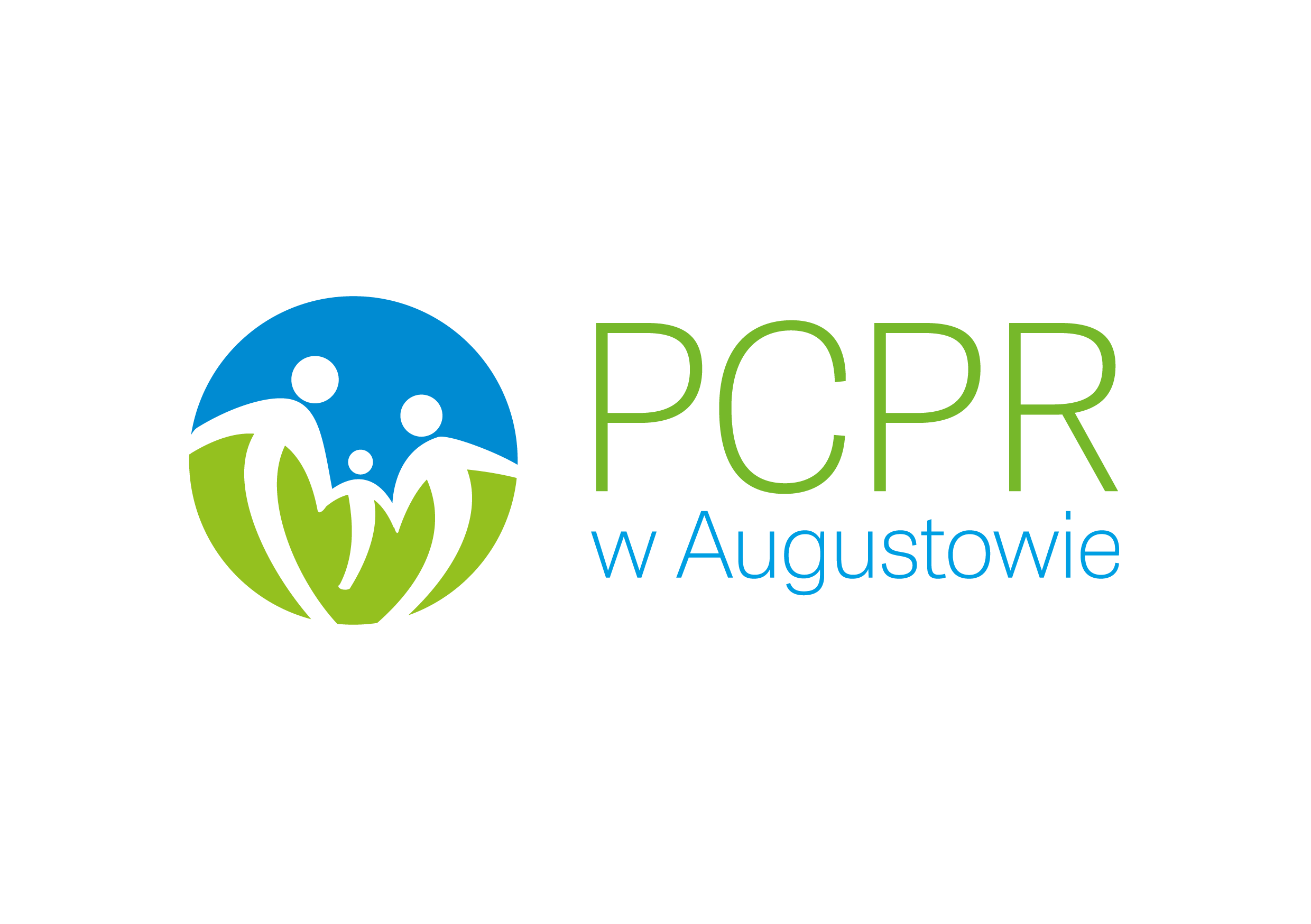 Sprawozdanie z realizacji Powiatowego Programu Działań Na Rzecz Osób
z Niepełnosprawnościami„Pomocna Dłoń” na lata 2021 – 2030za rok 2021- Augustów, 2022 rok –Wstęp
W celu zapewnienia osobom niepełnosprawnym pełnego uczestnictwa w życiu społecznym i zawodowym Rada Powiatu w Augustowie uchwałą nr  201/XXV/2021 z dnia 30 grudnia 2021r. przyjęła „Powiatowy Program Działań na Rzecz Osób z Niepełnosprawnościami „Pomocna Dłoń” na lata 2021 - 2030”. Program jest kontynuacją podjętych w latach ubiegłych działań Powiatu na rzecz osób z niepełnosprawnościami i ich środowiska i będzie stanowił podstawę do opracowywania i realizacji programów celowych na rzecz osób z niepełnosprawnościami i pozyskiwania dodatkowych środków finansowych m.in. w ramach programów ogłaszanych przez Państwowy Fundusz Rehabilitacji Osób Niepełnosprawnych, środków Unii Europejskiej i innych.Zadania określone w Programie są działaniami o charakterze ciągłym, realizowane są na bieżąco przez jednostki w ramach m.in. działalności statutowej oraz wspólnie z podmiotami zaangażowanymi i działającymi na rzecz osób z niepełnosprawnościami.Celem głównym Programu jest poprawa jakości życia osób z niepełnosprawnościami zamieszkałych na terenie powiatu augustowskiego poprzez realizację zadań z zakresu rehabilitacji społecznej, rehabilitacji zawodowej oraz przestrzegania praw osób z niepełnosprawnościami. Do osiągnięcia celu głównego Programu przyczynią cele szczegółowe: Budowanie świadomości społecznej w zakresie praw i potrzeb osób z niepełnosprawnościami oraz zapobieganie ich wykluczeniu ze środowiska lokalnego. Zwiększenie aktywności społecznej i możliwości samodzielnego funkcjonowania osób z niepełnosprawnościami. Zintensyfikowanie profilaktyki, dostępności do rehabilitacji i opieki medycznej. Wyrównywanie szans edukacyjnych osób z niepełnosprawnościami. Zwiększenie aktywności zawodowej osób z niepełnosprawnościami. Poprawa zapewnienia dostępności osobom ze szczególnymi potrzebami, w tym osobom z niepełnosprawnościami. Dane przedstawione w sprawozdaniu zostały pozyskane z informacji przedkładanych przez poszczególne instytucje i organizacje realizujące zadania na rzecz osób z niepełnosprawnościami w 2021 roku. Założenia programu przewidują, że finansowanie działań ujętych w Programie w zakresie rehabilitacji zawodowej i społecznej będzie uzależnione od wysokości środków finansowych przeznaczonych przez Państwowy Funduszu Rehabilitacji Osób Niepełnosprawnych. Ponadto przewiduje się, iż proponowane działania będą finansowane z następujących źródeł: środków własnych Powiatu Augustowskiego, środków przekazanych Powiatowi Augustowskiemu z budżetu państwa, środków własnych samorządów gminnych, środków funduszy krajowych np. Funduszu Pracy i Funduszu Solidarnościowego, Podlaskiego Wojewódzkiego Oddziału Narodowego Funduszu Zdrowia w Białymstoku, środków pozyskanych w ramach realizacji programów i projektów, innych źródeł. CEL SZCZEGÓŁOWY NR 1:BUDOWANIE ŚWIADOMOŚCI SPOŁECZNEJ W ZAKRESIE PRAW I POTRZEB OSÓB Z NIEPEŁNOSPRAWNOŚCIAMI ORAZ ZAPOBIEGANIE ICH WYKLUCZENIU ZE ŚRODOWISKA LOKALNEGO Kierunek działań nr 1:Prowadzenie działań w zakresie kształtowania właściwych postaw społecznych wobec niepełnosprawności sprzyjających realizowaniu praw osób z niepełnosprawnościamiStowarzyszenie na Rzecz Osób Niepełnosprawnych WTZ w AugustowieProwadzenie przez Warsztat Terapii Zajęciowej w Augustowie całorocznej promocji i sprzedaży prac wykonanych przez uczestników WTZ podczas zajęć terapeutycznych. Dochód ze sprzedaży przeznaczony był, w porozumieniu 
z uczestnikami Warsztatu, na pokrycie wydatków związanych z ich integracją społeczną.Prowadzenie profilu WTZ Augustów na portalu Facebook, na którym zamieszczano  bieżące relacje na temat aktualności i wydarzeń z życia WTZ. Ma to na celu poprawę świadomości społecznej w zakresie praw i potrzeb osób 
z niepełnosprawnościami oraz zapobieganie ich wykluczeniu ze środowiska lokalnego.Dom Pomocy Społecznej Dla Dzieci i Młodzieży Zgromadzenia Sióstr Franciszkanek Rodziny Maryi w Studzienicznej Prowadzono działania informacyjno-edukacyjne kierowane do młodzieży/uczniów 
z Zespołu Szkolno-Przedszkolnego w Płaskiej oraz  Koła Wolontariatu ACE 
w Augustowie, mające na celu zwiększenie świadomości na temat funkcjonowania, życia i potrzeb osób niepełnosprawnych. Zespół Szkół Specjalnych w AugustowieZorganizowano bal karnawałowy - imprezę integracyjną połączoną z konkursem na najlepsze przebranie nawiązujące tematycznie do postaci filmowej lub bajkowej. Było to możliwe dzięki pozyskaniu funduszy przez Stowarzyszenie Przyjaciół Zespołu Szkół Specjalnych „Wśród nas” na  realizację zadania publicznego „Integracja siłą rodziny” finansowanego przez Burmistrza Miasta Augustowa. „Agnieszka Osiecka o miłości” – spotkanie poetyckie, 15.02.21r.„Dziewczyny z pasją” – spotkanie z okazji Dnia Kobiet, 8.03.21r.„Międzynarodowy Dzień walki z depresją”, 23.02.21r.Światowy Dzień Zespołu Downa – spotkanie okolicznościowe na terenie szkoły, powstanie filmu „Ja w kosmosie”, premiera na YOUTUBE, 22.03.21r.„Wiersze mojego dzieciństwa” - spotkanie z okazji Światowego Dnia Książki i Praw Autorskich, 27.04.21r.Międzynarodowy Dzień Świadomości Autyzmu, happening połączony ze spotkaniem tematycznym w ramach realizacji zadania publicznego „Razem  ku sprawności” finansowanego przez Burmistrza Miasta Augustowa, organizacja II konkursu plastycznego „Świat niebieskich”, 23.04.21r.Obchody świąt majowych: Międzynarodowego Święta Pracy, Dnia Flagi oraz Święta Konstytucji 3 Maja, 4.05.21r.Dzień Dziecka – wycieczka do „Mini Zoo” do Mikołajówki na Suwalszczyźnie, 1.06.21r.Ścieżka edukacyjna do Płaskiej we współpracy z Nadleśnictwem Płaska, 11.06.21r.Spotkanie „Lato czeka”, 18.06.21r.Spotkanie z przedstawicielami Policji ph. „Bezpieczeństwo podczas wakacji”, 23.06.21r.Środowiskowy Dom Samopomocy w AugustowieW Środowiskowym Domu Samopomocy w Augustowie, przeprowadzone zostały przez psychologa szkolenia na temat:„Integracja i włączenie osób ze Spektrum Autyzmu do funkcjonowania 
w społeczeństwie”.„Praca z dorosłymi osobami ze sprzężonymi ograniczeniami sprawności zaburzeniem Spektrum Autyzmu. Realizacja założeń ustawy „Za życiem”.„Relaksacja oraz alternatywne metody rozładowania napięcia”.„Seksualność osób z niepełnosprawnością”.Stowarzyszenie „Pomóż Sobie” w LipskuStowarzyszenie Pomóż Sobie’’ zrealizowało wyjazd do Stadniny Koni w Żarnowie na zajęcia sportowo rekreacyjne w formie hipoterapii. Odbyły się również 2 wyjazdy do Aquaparku w Suwałkach oraz 2 wyjazdy: do Wioski Indiańskiej w Supraślu oraz do Wioski Indiańskiej w Puszczykówce Koło Suchowoli.Współpraca z Ochotniczą Strażą Pożarną w Lipsku - ognisko zrealizowane wraz ramach projektu zadania publicznego ’’Ruch to Zdrowie’’ 2 godzinne spotkanie
z pielęgniarkami które było zorganizowane wraz z ogniskiem przy Ochotniczej Straży Pożarnej.Został zorganizowany piknik rodzinny który odbył się w Lipskim Ośrodku Lokalnej Aktywności w Lipsku, oraz Wieczerza Wigilijna zorganizowana przez Stowarzyszenie ‘’Pomóż Sobie’’ dzięki dofinansowaniu ze Starostwa Powiatowego w Augustowie.Stowarzyszenie Przyjaciół Zespołu Szkół Specjalnych „Wśród Nas”Na Niebiesko dla Autyzmu.Międzynarodowy Dzień Osób Niepełnosprawnych.Kierunek działań nr 2:Upowszechnianie informacji na temat praw osób z niepełnosprawnościami 
i działań podejmowanych przez poszczególne Gminy i Powiat w zakresie problematyki osób z niepełnosprawnościami. Miejsko - Gminny Ośrodek Pomocy Społecznej w LipskuPracownicy Miejsko – Gminnego Ośrodka Pomocy Społecznej w Lipsku informują o możliwościach ubiegania się o dofinansowanie ze środków PFRON na rzecz osób z niepełnosprawnościami.Pracownicy socjalni Miejsko – Gminnego Ośrodka Pomocy Społecznej w Lipsku świadczą pracę socjalną.Upowszechnianie informacji na tablicy ogłoszeń M-GOPS w Lipsku.Stowarzyszenie „Pomóż Sobie” w LipskuInformacje o działaniach Stowarzyszenia ‘’Pomóż Sobie’’ na rzecz osób niepełnosprawnych są na bieżąco publikowane na stronie internetowej Facebooka – Grupa Stowarzyszenia Pomóż Sobie.Stowarzyszenie Przyjaciół Zespołu Szkół Specjalnych „Wśród Nas”Na Niebiesko dla Autyzmu.Międzynarodowy Dzień Osób Niepełnosprawnych.Powiatowe Centrum Pomocy Rodzinie w AugustowiePowiatowe Centrum Pomocy Rodzinie w Augustowie dysponuje drukami wniosków do Powiatowego Zespołu ds. Orzekania o Niepełnosprawności w Suwałkach o wydanie orzeczenia o niepełnosprawności. Udziela informacji o możliwości ubiegania się o wydanie orzeczenia o stopniu niepełnosprawności, pomaga przy wypełnianiu wniosków, gromadzeniu oraz skompletowaniu odpowiedniej dokumentacji. Pracownicy Zespołu ds. Pomocy Osobom Niepełnosprawnym na bieżąco udzielali poradnictwa w zakresie uprawnień i ulg dla osób niepełnosprawnych oraz realizowali zadania z zakresu rehabilitacji społecznej osób niepełnosprawnych. Ponadto Informacje o możliwości korzystania ze środków PFRON zamieszczane były na bieżąco na stronie internetowej Centrum (strona www PCPR w Augustowie) oraz  wywieszane na tablicy ogłoszeń w siedzibie Urzędu.Podjęto współpracę z lokalną prasą „Dziennik Powiatowy” co zaowocowało opublikowaniem informacji o możliwości ubiegania się przez osoby niepełnosprawne o dofinansowana  ze środków PFRON.Nawiązano współpracę z lokalnymi mediami m.in. augustowskim portalem informacyjnym: www.augustow.org, co zaowocowało opublikowaniem artykułów oraz przeprowadzeniem wywiadu (rozmowy) z dyrektorem PCPR w Augustowie w sprawie możliwości ubiegania się przez osoby z niepełnosprawnościami o dofinansowania  ze środków PFRON.PCPR w Augustowie nawiązało współpracę przy organizacji 9 Biegu Charytatywnego w Augustowie (obsługa biura zawodów) w trakcie którego prezentowano banery i rozpowszechniano ulotki promujące możliwość ubiegania się przez osoby z niepełnosprawnościami o dofinansowania  ze środków PFRON.Promowano możliwość otrzymania dofinasowań ze środków PFRON  na program  celowy PFRON, tj. Programu „Aktywny samorząd” oraz na realizację zadań z zakresu rehabilitacji społecznej osób niepełnosprawnych w powiecie augustowskim, przypadających według algorytmu w danym roku kalendarzowym. Informacje zostały umieszczone na stronie internetowej PCPR, oraz w lokalnych mediach.Promowano możliwość otrzymania dofinansowań ze środków PFRON w ramach programu  celowego PFRON , tj. „Programu wyrównywania różnic między regionami III”. Informacje przesyłane były drogą pocztową do wójtów i burmistrzów gmin z terenu powiatu augustowskiego oraz zostały zamieszczone na stronie internetowej PCPR i w lokalnych mediach.Współpracowano Poradnią Psychologiczno – Pedagogiczną w Augustowie przy realizacji projektu  „Dostosowanie budynku Poradni Psychologiczno – pedagogicznej w Augustowie i dostępu do budynku dla potrzeb osób niepełnosprawnych” dofinansowanego ze środków PFRON w ramach „Programu wyrównywania różnic między regionami III”.Rozdysponowywano w lokalnych sklepach medycznych i aptekach ulotki informujące o możliwości uzyskania dofinansowań ze środków PFRON dla osób posiadających orzeczenia o stopniu niepełnosprawności lub równoważne.Opracowano Powiatowy Program Działań na Rzecz Osób z Niepełnosprawnościami „Pomocna Dłoń” na lata 2021-2030.Współpracowano z Powiatową Społeczna Radą ds. Osób Niepełnosprawnych na posiedzenia której zapraszano przedstawicieli gmin z terenu powiatu augustowskiego. Spotkania dotyczyły inspirowania przedsięwzięć zmierzających do integracji zawodowej i społecznej osób z niepełnosprawnościami.Promowano i zachęcano do przekazywania 1% podatku dochodowego na rzecz osób z niepełnosprawnościami. Ulotki i plakaty informujące o możliwości pomocy umieszczane były w widocznym miejscu w siedzibie PCPR w Augustowie.Zgodnie ze zgłaszanymi postulatami przez osoby z niepełnosprawnościami podjęto działania (interwencję) w celu zmiany uchwały Rady Miejskiej w Augustowie nr XXVI/292/2020 z dnia 24 września 2020 r. w sprawie ustalenia Strefy Płatnego Parkowania w Augustowie oraz wysokości stawek opłat za parkowanie pojazdów samochodowych na drogach publicznych w Strefie Płatnego Parkowania w Augustowie i sposobu ich pobierania. Zaproponowano objęcie osób z niepełnosprawnościami jednakowymi uprawnieniami za korzystanie z miejsc parkingowych w strefie płatnego parkowania takimi jak Członków Korpusu Weteranów Walk o Niepodległość Rzeczypospolitej Polskiej.
Kierunek działań nr 3:Wspieranie i promowanie inicjatyw zwiększających możliwość uczestnictwa osób z niepełnosprawnościami w życiu publicznym.Miejski Ośrodek Pomocy Społecznej w Augustowie Prowadzi 4 mieszkania chronione na terenie Gminy Miasta Augustów.Stowarzyszenie na Rzecz Osób Niepełnosprawnych WTZ w AugustowieUdział pracowników i uczestników WTZ w dn.05.05.2021 w Konferencji PSONI
on-line z okazji Dnia Godności Osób z Niepełnosprawnością Intelektualną pod hasłem ,,O godną dorosłość”.Dom Pomocy Społecznej Dla Dzieci i Młodzieży Zgromadzenia Sióstr   Franciszkanek Rodziny Maryi w StudzienicznejUczestnictwo w konkursach plastycznych, organizowanych przez Augustowskie Placówki Kultury.Udział w uroczystościach okolicznościowych Parafialnych, tj. procesje, pogrzeby, rekolekcje.Udział mieszkanek w występach artystycznych na terenie Powiatu.Udział mieszkanek w wycieczkach krajoznawczych.Ze względu na panującą pandemię, wiele zaplanowanych inicjatyw nie odbyło się.Zespół Szkół Specjalnych w AugustowieWspółpraca ze szkolnym Stowarzyszeniem „Wśród Nas”.W zakresie profilaktyki – kontakty i ustalenie sposobu korzystania uczniów z usług stomatologicznych pani Agnieszki Mroziewskiej.Współpraca z asystentem rodziny zastępczej.Współpraca z Wydziałem Katechetycznym Diecezji Ełckiej.Biblioteka Miejska: udział uczniów w konkursie Książkowa Moda, pomoc 
w organizacji Dnia Dziecka.Współpraca ze Środowiskowym Domu Samopomocy: udział w organizowanym przeglądzie twórczości.Środowiskowy Dom Samopomocy w AugustowieW ramach współpracy ze Stowarzyszeniem Przyjaciół Środowiskowego Domu Samopomocy „Zielony Parasol” w Augustowie, zostały zrealizowane projekty, 
w których brali udział uczestnicy, rodzice, opiekunowie i pracownicy:„Wiem, co jem – warzywa i owoce” – finansowane ze środków Gminy Miasto Augustów,„Krok za krokiem do sprawności” – finansowane ze środków Gminy Miasto Augustów,„Budujemy więzi” – finansowane ze środków Wojewody Podlaskiego.Udział w zbiórce żywności – Stowarzyszenie Bank Żywności.Złożenie dokumentów dla 2 uczestniczek ŚDS potrzebnych do zamieszkania 
w „Mieszkaniu Wspomaganym”.Promowanie działalności ŚDS i osiągnięć Uczestników na stronie internetowej  oraz poprzez foldery informacyjne.Kierunek działań nr 4:Podejmowanie działań mających na celu podniesienie jakości obsługi osób z niepełnosprawnościami w urzędach administracji samorządowej, pomocy społecznej, urzędzie pracy i placówkach służby zdrowia. Miejsko - Gminny Ośrodek Pomocy Społecznej w LipskuMiejsko - Gminny Ośrodek Pomocy Społecznej w Lipsku dostosował budynek do osób z niepełnosprawnościami tj. zamontowano windę elektryczną, wyznaczono miejsce parkingowe, powstała toaleta dostosowana do potrzeb osób z niepełnosprawnościami, wyznaczono punkt obsługi klienta na parterze budynku.Gminny Ośrodek Pomocy Społecznej w Nowince Osoby z niepełnosprawnościami mające trudności w dotarciu do siedziby GOPS w Nowince są obsługiwane przez pracowników socjalnych bezpośrednio w miejscu zamieszkania.Dom Pomocy Społecznej Dla Dzieci i Młodzieży Zgromadzenia Sióstr Franciszkanek Rodziny Maryi w StudzienicznejWspieranie i pomoc pracownika socjalnego DPS w załatwianiu spraw urzędowych mieszkanek.Wspieranie i pomoc pielęgniarki, personelu w załatwianiu spraw zdrowotnych.Powiatowy Zarząd Dróg w AugustowieWyznaczenie miejsc postojowych zarezerwowanych dla osób niepełnosprawnych w bezpośrednim sąsiedztwie wejść do budynku PZD oraz montaż przed wejściem do budynku interkomu (domofonu) przeznaczonego dla osób niepełnosprawnych.Kierunek działań nr 5:Wspieranie i promowanie działalności organizacji pozarządowych działających na rzecz osób z niepełnosprawnościami i ich otoczenia.Miejski Ośrodek Pomocy Społecznej w Augustowie współpracuje:Ze Stowarzyszeniem na rzecz Osób Niepełnosprawnych WTZ w Augustowie.Ze Środowiskowym Domem Samopomocy w Augustowie.Ze Stowarzyszeniem Przyjaciół Środowiskowego Domu Samopomocy 
w Augustowie.Stowarzyszenie na Rzecz Osób Niepełnosprawnych WTZ w AugustowieUdział w konkursie „Społecznik Roku 2021” organizowanym przez Stowarzyszenie na Rzecz Pomocy Społecznej w Augustowie, nominacja i odbiór nagrody dla Stowarzyszenia na Rzecz Osób Niepełnosprawnych WTZ w Augustowie na gali zorganizowanej w dniu 22.12.2021 r. w Urzędzie Miasta.Dom Pomocy Społecznej Dla Dzieci i Młodzieży Zgromadzenia Sióstr Franciszkanek Rodziny Maryi w StudzienicznejWspółpraca ze szkolnym Kołem Wolontariatu z Augustowskiego Centrum Edukacyjnego.Współpraca ze stowarzyszeniem OSP GRS SWPB Podlasie Północ w Tajnie Starym.Zespół Szkół Specjalnych w AugustowieWspółpraca szkoły ze Stowarzyszeniem „Wśród nas” - pozyskanie funduszy na realizację zadania publicznego Gminy Miasta Augustowa „Aktywny wypoczynek nad Serwami” – 10 dniowe kolonie letnie dla uczniów i absolwentów Zespołu Szkół Specjalnych – realizacja 27.07.- 5.08.2021 r. Ośrodek ProSerwy k. Augustowa. Środowiskowy Dom Samopomocy w AugustowieWspółpraca i współrealizacja projektów ze Stowarzyszenie Przyjaciół. Środowiskowego Domu Samopomocy „Zielony Parasol” w Augustowie.Współpraca ze Stowarzyszeniem „Bank Żywności” w Suwałkach.Współpraca ze Stowarzyszeniem na Rzecz Pomocy Społecznej w Augustowie.Współpraca ze Stowarzyszeniem Inicjatyw Społeczno – Gospodarczych im. Króla Zygmunta Augusta w Augustowie.Powiatowe Centrum Pomocy Rodzinie w AugustowieW roku 2021 udzielono dofinansowania ze środków PFRON w ramach Programu Wyrównywania Różnic Miedzy Regionami III dla Stowarzyszenia Inicjatyw Społeczno - Gospodarczych im. Króla Zygmunta Augusta w Augustowie do zakupu busa do przewozu osób niepełnosprawnych w Środowiskowym Domu Samopomocy w Kuriance na kwotę 80 000,00 zł. W roku 2021 podpisano z Polskim Związkiem Niewidomych Okręg Podlaski umowę o dofinansowanie ze środków PFRON do sportu, kultury, rekreacji i turystyki osób niepełnosprawnych. Umowa dotyczyła organizacji spotkania kulturalno-integracyjnego (wigilii) dla grupy osób z niepełnosprawnościami (wraz z opiekunami). Jednak z uwagi na panującą sytuację epidemiologiczną w kraju organizacja złożyła rezygnację  z przyznanego dofinansowania.Bieżąca współpraca z  organizacją prowadzącą Warsztat Terapii Zajęciowej 
w Augustowie, tj. Stowarzyszeniem na Rzecz Osób Niepełnosprawnych WTZ 
w Augustowie.Bieżąca współpraca ze Zgromadzeniem Sióstr Franciszkanek Rodziny Maryii prowadzącym Domy Pomocy Społecznej na terenie powiatu augustowskiego.Ponadto Powiatowe Centrum Pomocy Rodzinie w Augustowie współpracowało z Powiatową Społeczną Radą do Spraw Osób Niepełnosprawnych, która jest organem opiniodawczo – doradczym Starosty, w skład której wchodzą przedstawiciele organizacji pozarządowych, tj.:Stowarzyszenia na Rzecz Osób Niepełnosprawnych WTZ w Augustowie,Stowarzyszenia Przyjaciół Zespołu Szkół Specjalnych „Wśród Nas”,Augustowskiego Stowarzyszenia Kulturalno - Społecznego.Przedmiotem obrad  Powiatowej Społecznej Rady ds. Osób Niepełnosprawnych było m.in.:opiniowanie projektów uchwał i programów przyjmowanych przez radę powiatu dotyczących osób z niepełnosprawnościami,sprawy dotyczące wydatkowania i dokonywania przesunięć środków PFRON,sprawy dotyczące zasad/ kryteriów rozpatrywania wniosków o dofinansowanie ze środków PFRON,sprawy dotyczące „Programu Wyrównywania Różnić Między Regionami III”,sprawy dotyczące pilotażowego programu „Aktywny samorząd”,sprawy dotyczące programu „Zajęcia Klubowe w WTZ”.Ponadto przy opracowywaniu Powiatowego Programu Działań na Rzecz Osób z Niepełnosprawnościami „Pomocna Dłoń” na lata 2021 – 2030 współpracowano z przedstawicielami:Stowarzyszenia na Rzecz Osób Niepełnosprawnych WTZ w Augustowie.Stowarzyszenia „Razem osiągniemy Cel”.Stowarzyszenia Inicjatyw Społeczno - Gospodarczych im. Króla Zygmunta Augusta.Umożliwiano organizacjom pożytku publicznego rozpowszechnianie plakatów promujących ich działalność oraz zadania przez nie realizowane.Udostępniano ulotki dotyczące próśb o przekazanie 1 % podatku na rzecz wsparcia działalności danej osoby z niepełnosprawnością m.in.:Stowarzyszenia „Pomóż Sobie” w Lipsku,Stowarzyszenia Rodziców Osób Niepełnosprawnych i Osób Wspierających przy Warsztacie Terapii Zajęciowej w Augustowie.Udzielano pomocy merytorycznej przy składaniu  wniosków o dofinansowanie ze środków PFRON dla Stowarzyszenia Inicjatyw Społeczno  - Gospodarczych im. Króla Zygmunta Augusta w Augustowie.Udzielanie pomocy merytorycznej dotyczącej rozliczania  otrzymanego dofinansowania.CEL SZCZEGÓŁOWY NR 2:ZWIĘKSZENIE AKTYWNOŚCI SPOŁECZNEJ I MOŻLIWOŚCI SAMODZIELNEGO FUNKCJONOWANIA OSÓB Z NIEPEŁNOSPRAWNOŚCIAMI.Kierunek działań nr 1:Wspieranie w środowisku lokalnym działań mających na celu usuwanie barier funkcjonalnych: urbanistycznych, architektonicznych, transportowych, technicznych, w komunikowaniu się, dotyczących życia publicznego osób z niepełnosprawnościamiMiejsko - Gminny Ośrodek Pomocy Społecznej w LipskuMiejsko - Gminny Ośrodek Pomocy Społecznej w Lipsku dostosował budynek do osób z niepełnosprawnościami tj. zamontowano windę elektryczną, wyznaczono miejsce parkingowe, powstała toaleta dostosowana do potrzeb osób 
z niepełnosprawnościami, wyznaczono punkt obsługi klienta na parterze budynku.Gminny Ośrodek Pomocy Społecznej w Nowince W celu likwidacji barier w dostępie do uczestnictwa w społeczeństwie informacyjnym w 2021 r. pracownik socjalny współpracował z dwójką mieszkańców 
z orzeczoną niepełnosprawnością celem uzyskania dofinansowania do zakupu sprzętu komputerowego dostosowanego do ich indywidualnych potrzeb. Z programu Aktywny Samorząd sfinansowano zakup sprzętu o łącznej wartości 14 005,00 zł 
z czego kwotę 12 604,50 zł pokryło dofinansowanie uzyskane z PCPR w Augustowie.Stowarzyszenie na Rzecz Osób Niepełnosprawnych WTZ w AugustowiePrzygotowanie Uczestników WTZ i ich udział w konkursach plastycznych 
i przeglądach twórczości osób niepełnosprawnych (Suwałki, Sejny, Augustów, ogólnopolski konkurs PFRON).Dom Pomocy Społecznej Dla Dzieci i Młodzieży Zgromadzenia Sióstr Franciszkanek Rodziny Maryi w StudzienicznejOdnowienie podjazdów do budynku głównego DPS.Utwardzenie drogi/ścieżki rekreacyjnej dla wózków inwalidzkich prowadzonej do parku i wiaty z grillem.Wykonanie barierek/poręczy oraz ścieżki prowadzonej do brzegu jeziora i pomostu.Zespół Szkół Specjalnych w AugustowieWspółpraca z Powiatowym Centrum Pomocy Rodzinie w Augustowie.Współpraca ze Starostwem Powiatowym w Augustowie.Kierunek działań nr 2:Dofinansowanie likwidacji barier architektonicznych, w komunikowaniu się i technicznych zgodnie z indywidualnymi potrzebami osób 
z niepełnosprawnościamiDom Pomocy Społecznej Dla Dzieci i Młodzieży Zgromadzenia Sióstr Franciszkanek Rodziny Maryi w StudzienicznejOdnowienie podjazdów do budynku głównego DPS.Utwardzenie drogi/ścieżki rekreacyjnej dla wózków inwalidzkich prowadzonej 
do parku i wiaty z grillem.Wykonanie barierek/poręczy oraz ścieżki prowadzonej do brzegu jeziora i pomostu.Zespół Szkół Specjalnych w AugustowieSzkoła posiada dostosowany podjazd dla wózków, schodołaz oraz na terenie obok placówki  „Otwartą strefę aktywności”.Aktywnie stosowana jest komunikacja alternatywna  i wspomagająca wspierająca umiejętności językowe i komunikacyjne uczniów. Rozwijano umiejętności komunikacyjne za pomocą: gestów naturalnych, znaków manualnych Makaton, fonogestów, znaków graficznych, symboli pcs, metody ułatwionej komunikacji, tablic i książek do komunikacji, rysunków, liter, sylab, wyrazów).Szkoła zakupiła „Magiczny dywan” – multimedialna pomoc do wspierania rozwoju psychoruchowego uczniów.Salę gimnastyczną wyposażono w nową bieżnię, steper.Kontynuowano działania nauczycieli w zakresie informowania rodziców uczniów 
o uprawnieniach do pozyskiwania pomocy finansowej poprzez PCPR ze środków PFRON. Powiatowe Centrum Pomocy Rodzinie w AugustowieW 2021 roku PCPR realizowano zadania z zakresu rehabilitacji społecznej poprzez dofinansowanie do likwidacji barier architektonicznych, w komunikowaniu się i technicznych w związku z indywidualnymi potrzebami osób niepełnosprawnych. W 2021 roku wypłacono dofinansowanie 30 osobom na kwotę  154 410,00 zł, z czego:dofinansowanie likwidacji barier architektonicznych: 11 osobom na kwotę – 94 046,00zł,dofinansowanie likwidacji barier technicznych: 13 osobom na kwotę 51 057,00zł,dofinansowanie likwidacji barier w komunikowaniu się – 6 osobom na kwotę 9 307,00zł.
Kierunek działań nr 3:Poprawa jakości życia osób z niepełnosprawnościami poprzez dofinansowanie do zaopatrzenie w przedmioty ortopedyczne i środki pomocniczeGminny Ośrodek Pomocy Społecznej w Nowince GOPS w Nowince przyznaje osobom niepełnosprawnym pomoc finansową w formie zasiłków celowych oraz specjalnych zasiłków celowych na zakup niezbędnego sprzętu rehabilitacyjnego, przedmiotów ortopedycznych i środków pomocniczych.Dom Pomocy Społecznej Dla Dzieci i Młodzieży Zgromadzenia Sióstr Franciszkanek Rodziny Maryi w AugustowieZostał dofinansowany mieszkankom zakup 4 ortez. W placówce zakupiono dodatkowo 5 ortez, ssak medyczny, 8 par butów zdrowotnych. Dom Pomocy Społecznej Dla Dzieci i Młodzieży Zgromadzenia Sióstr Franciszkanek Rodziny Maryi w StudzienicznejZakup przedmiotów ortopedycznych: obuwia ortopedycznego, gorsetu ortopedycznego, łóżek rehabilitacyjnych, materacy przeciwodleżynowych, poduszek pneumatycznych, wózków i foteli inwalidzkich.Zakup środków pomocniczych: ssak elektryczny, koncentrator tlenu, wózkowanna, łóżko z obrotowym leżem, materac do łóżka, uchwyt jednostronny do łóżka, szafka przyłóżkowa z pulpitem, inhalator pneumatyczny, pościele jednorazowe, pojemniki z ręcznikami jednorazowego użycia, lampy bakteriobójcze, urządzenia do dekontaminacji pomieszczeń (oczyszczacze powietrza z nawilżaczem), dozowniki bezdotykowe ze środkiem dezynfekującym, rękawiczki nitrylowe, maseczki ochronne, fartuchy jednorazowe, myjka parowa, mop parowy, środki dezynfekujące, kosze pedałowe.Stowarzyszenie Razem Osiągniemy CelZakup materiałów do terapii domowej dla podopiecznego Stowarzyszenia (zabawki i książki edukacyjne).Zakup środków pomocniczych w ramach paczek świątecznych dla podopiecznych Stowarzyszenia (kołdra obciążeniowa, buty ortopedyczne, ubrania, drukarka).
Powiatowe Centrum Pomocy Rodzinie w AugustowieW 2021 roku PCPR realizowano zadania z zakresu rehabilitacji społecznej poprzez dofinansowanie do zaopatrzenia w przedmioty ortopedyczne i środki pomocnicze przyznawane osobom niepełnosprawnym. W 2021 roku wypłacono dofinansowanie 509 osobom na kwotę 1 003 545,51 zł.
Kierunek działań nr 4:Dofinansowanie imprez sportowych, kulturalnych, rekreacyjnych 
i turystycznych na rzecz osób z niepełnosprawnościami i ich otoczeniaStowarzyszenie na Rzecz Osób Niepełnosprawnych WTZ w AugustowieWyjścia Uczestników WTZ i Klubowiczów do Kina – trzy razy w ciągu roku; wyjście na Kręgielnię i na pizzę.Organizacja wyjazdu Uczestników i Klubowiczów WTZ na wycieczkę edukacyjno -rekreacyjną do Białegostoku.Dom Pomocy Społecznej Dla Dzieci i Młodzieży Zgromadzenia Sióstr Franciszkanek Rodziny Maryi w StudzienicznejOrganizacja wycieczki 4-dniowej do Torunia.Wycieczka jednodniowa do Mini-zoo w Mikołajówku.Rejs statkiem po okolicznych jeziorach.Pływanie łodzią po okolicznych jeziorach.Rekreacja i relaksacja nad jeziorem/pikniki.Zabawy taneczne z wodzirejem pod wiatą, grill, ogniska.Zabawa karnawałowa i andrzejkowa z DJ.Wyjazdy na seanse filmowe do kina.Wyjazdy na lody/gofry do Augustowa.Koncerty muzyczne Agencji Artystycznej Arte-Muza.Występ teatrzyków zapraszanych z zewnątrz , na terenie DPS.Organizacja występów mieszkanek: Jubileusz Siostry Teresy, im. siostry Dyrektor, Jasełka.Udział w Kuligu i ognisku w Żarnowie.Organizacja  na terenie DPS 18-tych urodzin mieszkanek.Wiele zaplanowanych imprez nie odbyło się ze względu na pandemię.Zespół Szkół Specjalnych w AugustowieSzkoła cyklicznie organizuje imprezy szkolne o charakterze sportowym, kulturalnym i rekreacyjnym. Fundusze szkoły przyczyniają się do zakupu nagród i upominków uczniom, poczęstunków i organizacji wyjazdów, np.: „Uroki pięknej Suwalszczyzny”.Placówka cyklicznie doposaża sale w specjalistyczny sprzęt do specjalistycznych zajęć rewalidacyjnych. Środowiskowy Dom Samopomocy w AugustowieWyjścia do kina „Iskra” w Augustowie i Miejskiego Domu Kultury w Augustowie, wyjście do kręgielni, wyjazd do Białostockiego Teatru Lalek na spektakl „Sen Nocy Miłości”, zwiedzanie Muzeum Teatru Lalek w Białymstoku.Organizacja VI Przeglądu Twórczości Osób z Niepełnosprawnością „Witajcie 
w naszej bajce” – Augustów 2021.Udział w Integracyjnym Festiwalu Piosenki Różanej pt. „Śpiewać każdy może” 
w Łomży organizowanego przez Środowiskowy Dom Samopomocy w Łomży.Udział w VIII Przeglądzie Małych Form Teatralnych w Białymstoku, organizowanym przez Caritas Archidiecezji Białostockiej Środowiskowy Dom Samopomocy „POGODNI” w Białymstoku.Stowarzyszenie Razem Osiągniemy CelSpotkania integracyjne dla podopiecznych i opiekunów: grill+ognisko lipiec 2021.Uczestnictwo w IX Biegu Charytatywnym połączone z kiermaszem ciast.Stowarzyszenie Przyjaciół Zespołu Szkół Specjalnych „Wśród Nas”Walentynkowy bal karnawałowy w bursie Międzyszkolnej oraz konkurs z nagrodami na przebranie nawiązujące do postaci filmowych lub bajkowych – termin realizacji luty 2021r.Zorganizowanie zajęć z dogoterapii i hipoterapii oraz zajęć terapeutycznych 
z Treningu Umiejętności Społecznych dla 23 podopiecznych – dzieci i młodzieży 
z niepełnosprawnością intelektualną.Organizacja jednodniowej wycieczki do Mini ZOO w Mikołajówce w ramach obchodów Dnia Dziecka.Organizacja 10 dniowych kolonii letnich dla 20 podopiecznych – uczniów
i absolwentów Zespołu Szkół Specjalnych – realizacja 27.07-05.08.2021r. Ośrodek ProSerwy k. Augustowa.Zorganizowanie wyjazdu do Movement Areny w Suwałkach – do parku trampolin – 30.11.2021r.Współorganizacja, w formie sfinansowania transportu do Klasztoru Pokamedulskiego na Wigry – wycieczka szkolna uczniów Zespołu Szkół Specjalnych – październik 2021r. Ufundowanie słodyczy, książek i torebek do paczek świątecznych dla uczniów Zespołu Szkół Specjalnych w Augustowie oraz ich przygotowanie – grudzień 2021r.Zaprojektowanie i wydanie kalendarza 2022 z pracami plastycznymi z II Konkursu Plastycznego „Świat Niebieskich” – październik 2021r.Zorganizowanie i opłacenie audycji muzycznej w wykonaniu artystów Arte – Muzy z Białegostoku „Wikingowie i Indianie” oraz zabawy Andrzejkowej – 26.11.2021r.Powiatowe Centrum Pomocy Rodzinie w AugustowieW 2021 roku w związku z pandemią nie było dofinansowań w dziedzinie sportu, kultury, rekreacji i turystyki osób niepełnosprawnych.
Kierunek działań nr 5:Dofinansowanie usług tłumacza języka migowego lub tłumacza-przewodnika. Powiatowe Centrum Pomocy Rodzinie w AugustowieZabezpieczono środki finansowe na dofinansowanie usług tłumacza języka migowego lub tłumacza-przewodnika w wysokości 1 000,00 zł, jednak z powodu braku zainteresowania osób niepełnosprawnych otrzymaniem dofinansowania do usług tłumacza środki zostały przeniesione na inne zadanie z zakresu rehabilitacji społecznej.Kierunek działań nr 6:Zapewnienie środowiskowego wsparcia osobom z niepełnosprawnościami 
i ich rodzinom oraz osobom zagrożonym niepełnosprawnością.Miejsko - Gminny Ośrodek Pomocy Społecznej w Lipsku Miejsko- Gminny Ośrodek Pomocy Społecznej w Lipsku realizował program „Asystent osobisty osoby niepełnosprawnej” i „Wspieraj Seniora”.Na terenie gminy Lipsk funkcjonuje Środowiskowy Dom Samopomocy w Kuriance do, którego kierowane są osoby na pobyt dzienny.Miejsko- Gminny Ośrodek Pomocy Społecznej w Lipsku zapewniał wsparcie poprzez pomoc finansową np.: zasiłki celowe, świadczenie pielęgnacyjne, zasiłki pielęgnacyjne, zasiłki stałe oraz świadczenia niepieniężne m.in. specjalistyczne usługi opiekuńcze dla osób z zaburzeniami psychicznymi, usługi opiekuńcze.Gminny Ośrodek Pomocy Społecznej w Nowince GOPS w Nowince prowadzi pracę socjalną na rzecz osób 
z niepełnosprawnościami – kompletowanie i pomoc w wypełnianiu dokumentacji koniecznej do uzyskania orzeczenia o niepełnosprawności, wypełnianiu dokumentacji koniecznej do uzyskania świadczenia uzupełniającego dla osób niezdolnych do samodzielnej egzystencji, wsparcie moralne i merytoryczne, regularne wizyty w środowisku, diagnoza sytuacji osób niepełnosprawnych.Stowarzyszenie na Rzecz Osób Niepełnosprawnych WTZ w AugustowieStowarzyszenie poprzez swoją działalność, stwarza osobom niepełnosprawnym związanych z Warsztatem Terapii Zajęciowej w Augustowie szansę rozwoju, otwiera nowe perspektywy a przede wszystkim od roku 2016 jest organem prowadzącym Warsztat Terapii Zajęciowej w Augustowie, w którym z codziennego wsparcia korzysta 35 osób z niepełnosprawnościami. Stowarzyszenie wspierało swoich podopiecznych organizując spotkania integracyjne, wydarzenia kulturalne, wycieczkę. Podopieczni znajdujący się w trudnej sytuacji mogli liczyć na pomoc materialną. Jak co roku podopieczni Stowarzyszenia zostali obdarowani świąteczną paczką.Warsztat daje osobom niezdolnym do podjęcia pracy możliwość rehabilitacji społecznej i zawodowej w zakresie pozyskania lub przywracania umiejętności niezbędnych do podjęcia zatrudnienia. Celem prowadzonej tu rehabilitacji jest rozwój ogólny oraz poprawa sprawności niezbędnych do prowadzenia przez osobę niepełnosprawną niezależnego, samodzielnego i aktywnego życia na miarę jej indywidualnych możliwości. Zajęcia odbywały się w pracowniach: ceramicznej, plastycznej, krawieckiej, przygotowania zawodowego, życia codziennego, gospodarstwa domowego. Ponadto osoby niepełnosprawne objęte były terapią prowadzoną przez psychologa i fizjoterapeutę. Dodatkowo  trzy osoby niepełnosprawne  uczestniczyły w zajęciach klubowych w WTZ (2-3 razy w miesiącu).
Dom Pomocy Społecznej Dla Dzieci i Młodzieży Zgromadzenia Sióstr Franciszkanek Rodziny Maryi w StudzienicznejPomoc niepełnosprawnym mieszkankom w utrzymaniu kontaktów z rodziną. 2.Wsparcie  psychologa i psychiatry w zależności od potrzeb osoby niepełnosprawnej i jej rodziny.Środowiskowy Dom Samopomocy w AugustowieUdział uczestników, ich rodziców i opiekunów:Warsztaty z dietetykiem na temat: „Słodycze i fast foody w diecie”, „Prawdy i mity dietyczne”, „Co kryje etykieta” zorganizowane w ŚDS Augustów.Wyjazd do Gospodarstwa Ekologicznego „Rydzewscy” w Jemieliste.Warsztaty kreatywne „Motanki na szmatkach” w ŚDS Augustów.Warsztaty kreatywne decupage w ŚDS Augustów.Wyjazd do Gospodarstwa Ekologicznego „Alpaki z Różanej Zagrody” w Filipach.Warsztaty florystyczne w ŚDS Augustów.Zajęcia z zakresu „Dogoterapii” w ŚDS Augustów.Wyjazd do Tłoczni Soków „Dar Natury” w Pieckach.Udział w otwarciu siłowni zewnętrznej „Koszary” w Augustowie.Wyjazd nad morze do Krynicy Morskiej.Kierunek działań nr 7:Prowadzenie poradnictwa psychologicznego, prawnego, socjalnego oraz udzielanie indywidulanych konsultacji sprzyjających rozwiązywaniu problemów osób z niepełnosprawnościami i ich rodzin.Miejski Ośrodek Pomocy Społecznej w AugustowiePracownicy socjalni Miejskiego Ośrodka Pomocy Społecznej monitorują sytuację osób niepełnosprawnych, służą pomocą i wsparciem oraz działają w ramach zadań statutowych.Miejsko - Gminny Ośrodek Pomocy Społecznej w Lipsku Pracownicy Miejsko – Gminnego Ośrodka Pomocy Społecznej w Lipsku prowadzą poradnictwo socjalne oraz udzielają indywidualnych konsultacji sprzyjających rozwiązywaniu problemów osób niepełnosprawnych i ich rodzin (informują 
o uprawnieniach do świadczeń, przedstawiają oferty wsparcia, wykonują działania 
o charakterze pracy socjalnej).Gminny Ośrodek Pomocy Społecznej w Nowince W Gminie Nowinka istnieje możliwość otrzymania indywidualnego bezpłatnego wsparcia psychologicznego, socjalnego i porad prawnych.Dom Pomocy Społecznej Dla Dzieci i Młodzieży Zgromadzenia Sióstr Franciszkanek Rodziny Maryi w AugustowieZatrudnione w naszej placówce pracownik socjalny i psycholog, udzielają mieszkankom placówki pomocy w ich sprawach z zakresu potrzeb socjalnych 
i psychologicznych.Dom Pomocy Społecznej Dla Dzieci i Młodzieży Zgromadzenia Sióstr Franciszkanek Rodziny Maryi w StudzienicznejIndywidualne wsparcie psychologiczne i psychiatryczne.Konsultacje psychologiczne i psychiatryczne.Udzielanie wsparcia  w sprawach sądowych poprzez: pomoc w składaniu dokumentacji przy ustalaniu niepełnosprawności, renty, zasiłków.Wsparcie duchowe poprzez konsultacje/spotkania z kapelanem.Zespół Szkół Specjalnych w AugustowieOrganizacja spotkań z psychologiem na następujące tematy: dbałość o kondycję psychiczną w kontekście pandemii, stany lękowe, depresje, bezpieczeństwo 
w Internecie.Organizacja 2 warsztatów - „Obniżony nastrój – nauka rozpoznawania niepokojących symptomów emocjonalnych u siebie i innych osób; profilaktyka antydepresyjna u dzieci i młodzieży” - zajęcia dla uczniów szkoły podstawowej i szkoły przysposabiającej do pracy- 16.02.2021r.Każdy uczeń szkoły ma aktualne orzeczenie Poradni Psychologiczno - Pedagogicznej oraz przeprowadzoną przez nauczycieli wielospecjalistyczną ocenę poziomu funkcjonowania ucznia. Powołany zespół pomocy psychologiczno – pedagogicznej określa formy i rodzaj wsparcia proponowany uczniowi podczas zajęć rewalidacji indywidualnej. Uwzględnione są  potrzeby udziału w zajęciach kształcących umiejętność radzenia sobie ze stresem.  Szkoła współpracuje z psychologiem Poradni Psychologiczno-Pedagogicznej w Augustowie.Poradnia Psychologiczno – Pedagogiczna w AugustowiePoradnia udziela pomocy psychologiczno-pedagogicznej dzieciom, rodzinom 
z terenu powiatu augustowskiego w formie indywidualnych porad, konsultacji na terenie Poradni.Środowiskowy Dom Samopomocy w AugustowieW ŚDS zatrudniony psycholog prowadził poradnictwo psychologiczne indywidualne i grupowe.W ŚDS zatrudniony pracownik socjalny pomagał uczestnikom w wypełnianiu, kompletowaniu i składaniu dokumentów do różnych instytucji oraz pomagał 
w rozwiązywaniu problemów dnia codziennego.Stowarzyszenie „Pomóż Sobie” w LipskuSpotkanie z psychologiem w zakresie chorób nowotworowych oraz o alkoholizmie w rodzinach. Spotkanie z pielęgniarkami na temat zdrowego odżywiania oraz cukrzycy.Kierunek działań nr 8:Wspieranie w codziennych obowiązkach rodzin z dzieckiem lub dorosłą osobą z niepełnosprawnością oraz opiekunów osób  z niepełnosprawnościami.Miejski Ośrodek Pomocy Społecznej w AugustowieMiejski Ośrodek Pomocy Społecznej w Augustowie wspiera w codziennych obowiązkach rodziny z dzieckiem lub osobą dorosłą z niepełnosprawnościami, a także opiekunów osób z niepełnosprawnościami poprzez udzielanie usług opiekuńczych oraz specjalistycznych usług opiekuńczych.Miejsko - Gminny Ośrodek Pomocy Społecznej w Lipsku Miejsko- Gminny Ośrodek Pomocy Społecznej w Lipsku realizował program „Asystent osobisty osoby niepełnosprawnej”.Gminny Ośrodek Pomocy Społecznej w Nowince Pracownicy socjalni przyznają usługi opiekuńcze w wymiarze określonym
w zaświadczeniu lekarskim oraz specjalistyczne usługi opiekuńcze w miejscu zamieszkania dla osób z zaburzeniami psychicznymi.Pracownicy GOPS w Nowince prowadzili działania skutkujące przyznaniem wszystkim kwalifikującym się opiekunom osób z niepełnosprawnościami świadczenia pielęgnacyjnego celem poprawienia ich sytuacji materialnej. Dom Pomocy Społecznej Dla Dzieci i Młodzieży Zgromadzenia Sióstr Franciszkanek Rodziny Maryi w StudzienicznejUdzielanie wsparcia i pomocy w codziennym funkcjonowaniu  osób 
z niepełnosprawnością poprzez aktywowanie i motywowanie ich do udziału 
w zajęciach terapeutycznych, bądź udzielanie całkowitego wsparcia mieszkankom, dostosowane do jednostki i jej niepełnosprawności.Udzielanie wsparcia w załatwianiu spraw socjalnych rodzinom i opiekunom osób niepełnosprawnych.Kierunek działań nr 9:Realizacja programów aktywizacji społecznej osób z niepełnosprawnościami finansowanych ze środków krajowych i unijnych.Miejski Ośrodek Pomocy Społecznej w Augustowie W ramach zadania publicznego Stowarzyszenia na Rzecz Pomocy Społecznej 
w Augustowie  przy współpracy z Miejskim Ośrodkiem Pomocy Społecznej
w Augustowie pt. „Rodzina jest najważniejsza” współfinansowanego przez Skarb Państwa Wojewodę Podlaskiego, został zorganizowany warsztat integracyjny dla mieszkańców mieszkań chronionych.Miejsko - Gminny Ośrodek Pomocy Społecznej w Lipsku Miejsko- Gminny Ośrodek Pomocy Społecznej w Lipsku realizował program „Asystent osobisty osoby niepełnosprawnej”. Stowarzyszenie „Pomóż Sobie” w LipskuDzięki dofinansowaniu ze środków Gminy Lipsk i realizacji zadania publicznego Galaretki 3D.Stowarzyszenie Przyjaciół Zespołu Szkół Specjalnych „Wśród Nas”Realizacja zadania publicznego Burmistrza Miasta Gminy Augustów „Integracja siłą rodziny” w ramach którego odbyło się Walentynkowe spotkanie integracyjne 
z poczęstunkiem oraz konkurs z nagrodami na przebranie nawiązujące do postaci filmowych lub bajkowych – termin realizacji luty 2021r.Realizacja zadania publicznego Burmistrza Miasta Gminy Augustów – „Razem 
ku sprawności” – zajęcia z dogoterapii, hipoterapii dla osób z niepełnosprawnością intelektualną – podopiecznych Stowarzyszenia, wycieczka do Mini ZOO 
w Mikołajówce w ramach obchodów Dnia Dziecka, obchody Międzynarodowego Dnia Świadomości Autyzmu – organizacja obchodów w Zespole Szkół Specjalnych w Augustowie wraz z galerią zdjęć, seans w kinie „Iskra” – „Mary i Max” – 08.06.2021r., II Konkurs Plastyczny „Świat Niebieskich” wraz z nagrodami – rozstrzygnięcie konkursu i wręczenie nagród – 02.06.2021 r. oraz wystawa pokonkursowa w „Galerii pod schodami” w Zespole Szkół Specjalnych w AugustowiePowiatowe Centrum Pomocy Rodzinie w AugustowiePowiat Augustowski od 2012 roku realizuje pilotażowy program „Aktywny samorząd”. W 2021 roku w ramach Modułu I, tj. likwidacji barier utrudniających aktywizacje społeczną i zawodową realizowane były przez Powiatowe Centrum Pomocy Rodzinie w Augustowie, następujące formy wsparcia:Obszar A, zadanie nr 1 – pomoc w zakupie i montażu oprzyrządowania do posiadanego samochodu – 3 osoby, na kwotę 14 763,65 zł.Obszar B, zadanie 1,3,4 - pomoc w zakupie sprzętu 
elektronicznego lub jego elementów oraz oprogramowania – 17 osób na kwotę 106 583,91 zł.Obszar C Zadanie 1 – pomoc w zakupie wózka inwalidzkiego o napędzie elektrycznym – 1 osoba na kwotę 25 000,00 złObszar C Zadanie 2 – pomoc w utrzymaniu  sprawności technicznej posiadanego wózka inwalidzkiego o napędzie elektrycznym – 1 osoba  na kwotę 3 500,00 zł.Obszar C Zadanie 3 – pomoc w zakupie protezy kończyny, w której zastosowano nowoczesne rozwiązania techniczne –co najmniej na III poziomie jakości – 4 osoby na kwotę 61 741,44 zł.Obszar C, Zadanie 5 - pomoc w zakupie skutera inwalidzkiego o napędzie elektrycznym lub oprzyrządowania elektrycznego do wózka ręcznego – 5 osób na kwotę 23 550,00 zł.
Kierunek działań nr 10:Wspieranie rozwoju infrastruktury umożliwiającej osobom z niepełnosprawnościami samodzielne funkcjonowanie.Miejski Ośrodek Pomocy Społecznej w Augustowie MOPS w Augustowie prowadzi 4 mieszkania chronione na terenie Gminy Miasta Augustów.Stowarzyszenie na Rzecz Osób Niepełnosprawnych WTZ w AugustowieStowarzyszenie na Rzecz  Osób Niepełnosprawnych WTZ w Augustowie jest jednostką organizacyjna Warsztatu Terapii Zajęciowej, gdzie stałą terapią objętych było 35 osób niepełnosprawnych; Warsztat daje osobom niezdolnym do podjęcia pracy możliwość rehabilitacji społecznej i zawodowej w zakresie pozyskania lub przywracania umiejętności niezbędnych do podjęcia zatrudnienia. Celem prowadzonej tu rehabilitacji jest rozwój ogólny oraz poprawa sprawności niezbędnych do prowadzenia przez osobę niepełnosprawną niezależnego, samodzielnego i aktywnego życia na miarę jej indywidualnych możliwości. Zajęcia odbywały się w pracowniach: ceramicznej, plastycznej, krawieckiej, przygotowania zawodowego, życia codziennego. Ponadto osoby niepełnosprawne objęte były terapią prowadzoną przez psychologa i fizjoterapeutę. Dodatkowo WTZ prowadziło zajęcia klubowe, w których uczestniczyły trzy osoby niepełnosprawne 2-3 razy w miesiącu. Zajęcia klubowe  są zorganizowaną formą rehabilitacji prowadzoną w celu aktywnego wsparcia osób niepełnosprawnych w utrzymaniu samodzielności i niezależności w życiu społecznym i zawodowym.Powiatowy Zarząd Dróg w AugustowieSukcesywne dostosowywanie oraz uwzględnianie podczas prowadzonych zadań inwestycyjnych dostosowania elementów ulic do potrzeb osób niepełnosprawnych 
i starszych w szczególności usuwanie przeszkód, dostosowanie wysokościowe, stosowanie elementów ułatwiających poruszanie się osobom niewidomym, ociemniałym i słabo widzącym poruszającym się w przestrzeni publicznej
np. stosowanie przed przejściami dla pieszych płytek koloru żółtego z wypustkami.CEL SZCZEGÓŁOWY NR 3ZINTENSYFIKOWANIE PROFILAKTYKI I DOSTĘPNOŚCI DO REHABILITACJI I OPIEKI MEDYCZNEJ.Kierunek działań nr 1:Propagowanie wiedzy na temat czynników wpływających na zdrowie i jego poprawę.Stowarzyszenie na Rzecz Osób Niepełnosprawnych WTZ w AugustowiePomimo trwania pandemii koronawirusa nie została zawieszona działalność rehabilitacyjna WTZ. We wszystkich działaniach każdej pracowni WTZ przestrzegano zasad bezpieczeństwa i higieny pracy a także Procedur funkcjonowania Warsztatu Terapii Zajęciowej w Augustowie w czasie pandemii koronawirusa oraz Tymczasowego Regulaminu funkcjonowania WTZ uwzględniającego działania związane ze zwalczaniem SARS-COV2. Uczestnicy byli uczeni właściwych zachowań pro-zdrowotnych.Dom Pomocy Społecznej Dla Dzieci i Młodzieży Zgromadzenia Sióstr Franciszkanek Rodziny Maryi w AugustowieOpiekun medyczny i opiekunki prowadzą rozmowy z mieszkankami n/t czynników wpływających na zdrowie i jego poprawę. Dom Pomocy Społecznej Dla Dzieci i Młodzieży Zgromadzenia Sióstr Franciszkanek Rodziny Maryi w StudzienicznejProwadzenie zajęć psychoedukacyjnych.Prowadzenie zajęć wychowawczych.Zamieszczanie na terenie DPS plakatów dotyczących higieny i bezpieczeństwa.Zespół Szkół Specjalnych w AugustowieOrganizacja zajęć grupowych dla uczniów:„Obniżony nastrój – nauka rozpoznawania niepokojących symptomów emocjonalnych u siebie i innych osób; profilaktyka antydepresyjna u dzieci i młodzieży”. 2. Rozwijanie umiejętności rozpoznawania, opisywania i reagowania na symptomy zaburzeń emocjonalnych, kształtowanie umiejętności adekwatnego odreagowania negatywnych emocji.„Bezpieczny Internet – rozwijanie wiedzy odnośnie bezpiecznego korzystania 
z Internetu” – działania profilaktyczne zapobiegające uzależnieniu od Internetu oraz mediów społecznościowych, utrwalenie zasad bezpiecznego poruszania się po sieci.„Wzbudzanie postawy refleksyjnej wobec własnych motywów działania – analiza kłamstwa oraz jego komponentów; rozwijanie samoświadomości w zakresie rozumienia własnych potrzeb” – kształtowanie u uczniów prawdomówności, szacunku dla rówieśników i dorosłych.„Rozwijanie samoświadomości w zakresie nawiązywania relacji interpersonalnych; rozumienia oraz szanowania potrzeb własnych oraz innych osób” - rozwijanie umiejętności nawiązywania pozytywnych kontaktów z innymi osobami oraz samoświadomości w zakresie respektowania granic psychologicznych własnych oraz innych osób.„Asertywność – co to takiego?” – wyjaśnienie pojęcia asertywności, jego znaczenia w komunikacji interpersonalnej, trzech rodzajów zachowania z nim związanych, ćwiczenia utrwalające wiedzę (zajęcia on – line).„Nie taki strach straszny czyli kilka słów o tym dlaczego się boimy” – wyjaśnienie znaczenia emocji strachu, jej przyczyn, objawów, sposobów poradzenia sobie w sytuacjach lękowych (zajęcia on – line).Organizacja zajęć indywidualnych dla uczniów. Zajęcia dotyczyły tematów:rozwijanie umiejętności wyrażania emocji w sposób adekwatny, obniżanie labilności emocjonalnej, wdrażanie do samoregulacji i kontroli wolicjonalnej,radzenie sobie w sytuacjach trudnych, lękowych, konfliktowych,współdziałanie z drugą osobą, przestrzeganie norm i zasad,rozwijanie kompetencji komunikacyjnych, osobistych i społecznych,Wzmacnianie procesów poznawczych,rozwijanie samoświadomości w zakresie rozumienia własnych potrzeb, własnych słabych i mocnych stron, budowanie pozytywnego obrazu swojej osoby oraz pozytywnej samooceny,udzielanie wsparcia psychologicznego wobec aktualnych trudności życiowych uczniów takich jak: żałoba, konflikty rodzinne, konflikty rówieśnicze, sytuacje emocjonalnie trudne,organizacja zajęć w ramach „Tygodnia profilaktyki zdrowotnej” oraz  „Szkolnego dnia bezpieczeństwa”,przygotowanie cyklu spotkań integracyjnych w ramach kampanii „Kwiecień miesiącem zdrowia”.Poradnia Psychologiczno – Pedagogiczna w AugustowiePoradnia prowadziła w szkołach i placówkach z terenu powiatu prelekcje dla  uczniów, nauczycieli, rodziców nt.„Stres – konsekwencje i sposoby regulacji”.„Jak wspierać rozwój dziecka z autyzmem”.„Depresja. Stres”.Środowiskowy Dom Samopomocy w AugustowieZatrudniona w ŚDS pielęgniarka prowadziła profilaktykę prozdrowotną, ponadto podejmowała szereg działań zapewniających opiekę medyczną m.in. umawiała 
i monitorowała wizyty u specjalistów, wydawała zlecone przez lekarza leki, wzywała pogotowie i monitorowała pobyty uczestników w szpitalach.Kierunek działań nr 2:Podejmowanie działań w obszarze opieki medycznej mających na celu wczesną interwencję i leczenie poprzez propagowanie badań profilaktycznych.Dom Pomocy Społecznej Dla Dzieci i Młodzieży Zgromadzenia Sióstr Franciszkanek Rodziny Maryi w StudzienicznejBezpośrednia opieka pielęgniarki na terenie Placówki, wykonywanie badań profilaktycznych: mierzenie temperatury ciała, mierzenie ciśnienia, poziomu cukru we krwi, badanie krwi itp.Zapewnienie konsultacji medycznych.Środowiskowy Dom Samopomocy w AugustowiePielęgniarka prowadziła profilaktykę prozdrowotną poprzez: mini wykłady, warsztaty, rozmowy.Kierunek działań nr 3:Szkolenie kadry niepublicznych i publicznych zakładów opieki zdrowotnej 
w zakresie wspierania osób z niepełnosprawnościamiDom Pomocy Społecznej Dla Dzieci i Młodzieży Zgromadzenia Sióstr Franciszkanek Rodziny Maryi w StudzienicznejZapewnienie kształcenia zawodowego pracownikowi  w kierunku Pielęgniarka.Zapewnienie kształcenia w zakresie studiów podyplomowych w kierunku Arterapia i terapia zajęciowa.Szkolenie  pracownika socjalnego DPS w zakresie ,, Pokoje mieszkańców DPS – kwestie prawne.Szkolenie z zakresu ochrony danych osobowych.Kierunek działań nr 4:Wspieranie różnych form rehabilitacji m.in. poprzez dofinansowanie osobom 
z niepełnosprawnościami i ich opiekunom uczestnictwa w turnusach rehabilitacyjnychDom Pomocy Społecznej Dla Dzieci i Młodzieży Zgromadzenia Sióstr Franciszkanek Rodziny Maryi w StudzienicznejZe względu na panującą pandemię turnusy nie odbyły się.Stowarzyszenie Razem Osiągniemy CelOrganizacja 2 turnusów rehabilitacyjnych dla podopiecznych Stowarzyszenia: styczeń 2021 - 5 podopiecznych; sierpień 2021- 5 podopiecznych. Dofinansowanie zajęć terapii czaszkowo-krzyżowej, logopedycznej, psychologicznej - 5 podopiecznych.Dofinansowanie turnusów wyjazdowych -3 podopiecznych.Realizacja projektu z Gminą Miasto Augustów - 7 podopiecznych.Powiatowe Centrum Pomocy Rodzinie w AugustowieW 2021 roku PCPR realizowało zadania z zakresu rehabilitacji społecznej poprzez dofinansowanie  uczestnictwa osób niepełnosprawnych i ich opiekunów w turnusach rehabilitacyjnych. W 2021 roku wypłacono dofinansowanie 29 osobom 
(wraz z opiekunami) na kwotę  40 986,00 zł. 
Kierunek działań nr 5:Dofinansowanie osobom z niepełnosprawnościami zaopatrzenia w sprzęt rehabilitacyjny.Dom Pomocy Społecznej Dla Dzieci i Młodzieży Zgromadzenia Sióstr Franciszkanek Rodziny Maryi w StudzienicznejZakup: kijów do nordic  walking, materacy do ćwiczeń, orbitrek, steper, rowerki treningowe, rowery 3-kołowe, taśmy i piłki sensoryczne.Kierunek działań nr 6:Rozwój infrastruktury umożliwiającej osobom z niepełnosprawnościami korzystanie z różnych form rehabilitacji i poradnictwa specjalistycznego.Dom Pomocy Społecznej Dla Dzieci i Młodzieży Zgromadzenia Sióstr Franciszkanek Rodziny Maryi w AugustowiePlacówka zapewnia mieszkankom na miejscu salę kinezyterapii i fizjoterapii, salę  doświadczania świata, hydroterapii, pracownię ceramiki, plastyczną, papieroplastykii szycia, zajęć terapeutycznych.Dom Pomocy Społecznej Dla Dzieci i Młodzieży Zgromadzenia Sióstr Franciszkanek Rodziny Maryi w StudzienicznejOdnowienie podjazdów do budynku głównego DPS.Utwardzenie drogi/ścieżki rekreacyjnej dla wózków inwalidzkich prowadzonej
do parku i wiaty z grillem.Wykonanie poręczy oraz ścieżki prowadzonej do brzegu jeziora i pomostu.Samodzielny Publiczny Zakład Opieki Zdrowotnej w AugustowieModernizacja oddziałów szpitalnych poprzez:przystosowanie sal chorych (likwidacja progów, likwidacja różnic poziomów ciągów komunik, podłóg, wymiana ościeżnicy i drzwi, podłogi antypoślizgowe, wymiana – montaż systemu alarmowego wzywania personelu medycznego),przystosowanie łazienek – wymiana wanny na prysznic (siedziska, uchwyty 
w pomieszczeniach higieniczno – sanitarnych),przystosowanie toalet (uchwyty w pomieszczeniach higieniczno – sanitarnych).Inwestowane w sprzęt techniczny, który pozwala osobom niepełnosprawnym
na samodzielne, niezależne od innych osób funkcjonowanie.Aktualnie trwa całościowy remont działu rehabilitacji. Po skończeniu remontu dział rehabilitacji zostanie wyposażony w nowoczesny sprzęt rehabilitacyjny oraz zostanie doposażony w udogodnienia dla osób niepełnosprawnych.Powiatowe Centrum Pomocy Rodzinie w AugustowieW 2021 roku PCPR realizowano zadania z zakresu rehabilitacji społecznej poprzez dofinansowanie do zaopatrzenia w sprzęt rehabilitacyjny przyznawany osobom niepełnosprawnym. W 2021 roku wypłacono dofinansowanie 45 osobom na kwotę 71 697,20 zł.
CEL SZCZEGÓŁOWY NR 4WYRÓWNYWANIE SZANS EDUKACYJNYCH OSÓB Z NIEPEŁNOSPRAWNOŚCIAMI. Kierunek działań nr 1:Systematyczne diagnozowanie dzieci i młodzieży z niepełnosprawnością wskazujące na potencjał rozwojowy.Dom Pomocy Społecznej Dla Dzieci i Młodzieży Zgromadzenia Sióstr Franciszkanek Rodziny Maryi w StudzienicznejWspółpraca z Poradnią Pedagogiczno-Psychologiczną.Współpraca z lekarzem psychiatrą.Prowadzenie badań i diagnozy psychologicznej przez psychologa DPS.Zespół Szkół Specjalnych w AugustowieKadra pedagogiczna systematycznie podnosi swoje kompetencje w zakresie diagnozowania i terapii osób z niepełnosprawnościami. Nauczyciele systematycznie biorą udział w wielu zewnętrznych formach doskonalenia zawodowego w tym zakresie, np.: potrzeby rozwojowe uczniów objętych pomocą psychologiczno – pedagogiczną, jak wspierać dziecko z zaburzeniami lękowymi w przedszkolu i szkole, neurofizjologiczne podstawy integracji sensorycznej stopień pierwszy, jak wspierać uwagę i koncentrację u dziecka, wysoko wrażliwe dziecko w grupie- wskazówki do pracy i propozycje zabaw, stymulacja zmysłu wzroku- zabawy światło-cieniowe, instruktorski kurs masażu Shantalla, analiza złożonych przypadków logopedycznych,diagnoza i postępowanie terapeutyczne, jak dobrze przeprowadzić diagnozę logopedyczną,Smyko - Multisensoryka - szkolenie trenerskie I stopnia.Zespoły nauczycieli 2 x w roku dokonują wielospecjalistycznej oceny poziomu funkcjonowania uczniów, opracowują IPET, określają kierunki pracy terapeutycznej dostosowując treści i działania do indywidualnych potrzeb swoich wychowanków.Poradnia Psychologiczno – Pedagogiczna w AugustowiePoradnia przeprowadza specjalistyczne diagnozy psychologiczno – pedagogiczne. Celem diagnozy jest wydanie opinii lub orzeczenia o potrzebie kształcenia specjalnego, indywidualnego nauczania, zajęć rewalidacyjno – wychowawczych.
W 2021 r. Poradnia wydała 141 orzeczeń, w tym:niepełnosprawność intelektualna w stopniu lekkim – 14,niepełnosprawność intelektualna w stopniu umiarkowanym lub znacznym – 11,niepełnosprawność sprzężona – 9,zagrożenie niedostosowaniem społecznym – 5,niedostosowanie społeczne – 7,potrzeba zajęć rewalidacyjno – wychowawczych – 3,potrzeba indywidualnego nauczania – 29,potrzeba indywidualnego obowiązkowego rocznego przygotowania przedszkolnego – 2,niepełnosprawność ruchowa, w tym afazja – 18,autyzm, w tym zespół Aspergera – 36,słabowidzący i niewidomi – 5,słabosłyszący i niesłyszący – 2.Kierunek działań nr 2:Stworzenie warunków do zaspokajania potrzeb uczniów z dysfunkcjami 
w zakresie edukacji, specjalistycznej opieki medycznej, usług rehabilitacyjnych oraz pomocy psychologiczno – pedagogicznej.Gminny Ośrodek Pomocy Społecznej w SztabinieGmina Sztabin kupiła w 2021 r. dwa schodołazy na wyposażenie szkół podstawowych w Sztabinie i w Krasnymborze.Gmina Sztabin zakupiła w 2021 r. samochód do przewozu osób niepełnosprawnych, którym codziennie jedno dziecko z niepełnosprawnością dowożone jest do Szkoły Specjalnej w Augustowie.Gminny Ośrodek Pomocy Społecznej w Nowince GOPS w Nowince realizuje specjalistyczne usługi opiekuńcze dla osób 
z zaburzeniami psychicznymi w miejscu zamieszkania, w tym terapię psychologiczną, pedagogiczną, logopedyczną, trening umiejętności społecznych, integrację sensoryczną, arteterapię.Dom Pomocy Społecznej Dla Dzieci i Młodzieży Zgromadzenia Sióstr Franciszkanek Rodziny Maryi w AugustowieMieszkanki uczęszczają do Zespołu Szkół Specjalnych w Augustowie. Dowożone  są przez placówkę do lekarzy specjalistów. Korzystają z usług rehabilitacyjnych 
i pomocy psychologa na miejscu w placówce. Dom Pomocy Społecznej Dla Dzieci i Młodzieży Zgromadzenia Sióstr Franciszkanek Rodziny Maryi w StudzienicznejTworzenie Indywidualnych Planów Wsparcia dla każdej z mieszkanek DPS.Organizacja terapii zajęciowej i psychologicznej.Organizacja zajęć rehabilitacyjnych i fizjoterapeutycznych.Umożliwienie kontaktu z lekarzami specjalistami.Zespół Szkół Specjalnych w AugustowieZatrudnienie psychologa w szkole. Organizowana pomoc wspierała potencjał rozwojowy ucznia i stwarzała warunki do jego aktywnego i pełnego uczestnictwa 
w życiu szkoły oraz w środowisku społecznym. Udzielana pomoc uczniom w szkole polegała na rozpoznawaniu i zaspokajaniu indywidualnych potrzeb rozwojowych i edukacyjnych ucznia oraz rozpoznawaniu indywidualnych możliwości psychofizycznych ucznia i czynników środowiskowych wpływających na jego funkcjonowanie. Ukierunkowane działania miały na celu wspieranie potencjału rozwojowego ucznia i stwarzanie warunków do jego aktywnego i pełnego uczestnictwa w życiu szkoły oraz w środowisku spłecznym.Organizacja spotkań: „Jak pandemia zmieniła szkolną codzienność”  - zajęcia otwarte dla uczniów szkoły przysposabiającej i podstawowej na temat emocji w czasie pandemii 22.01.2021r. ; 25.01.2021 r. oraz „Wzbudzanie postawy refleksyjnej wobec własnych motywów działania” – analiza kłamstwa oraz jego komponentów; rozwijanie samoświadomości w zakresie rozumienia własnych przeżyć i „Rozwijanie samoświadomości w zakresie nawiązywania relacji interpersonalnych, rozumienia potrzeb własnych i innych”.Poradnia Psychologiczno – Pedagogiczna w AugustowieZ chwilą potrzeby Poradnia zapewnia pomoc psychologiczno – pedagogiczną 
w formie indywidualnych porad i konsultacji, diagnoz specjalistycznych.Poradnia wydaje opinie i orzeczenia dzieciom i uczniom z terenu powiatu augustowskiego. W 2021 r. wydano 141 orzeczeń oraz 430 opinii.Kierunek działań nr 3:Wdrażanie nowych metod diagnozy, terapii, rehabilitacji dzieci niepełnosprawnych.Dom Pomocy Społecznej Dla Dzieci i Młodzieży Zgromadzenia Sióstr Franciszkanek Rodziny Maryi w StudzienicznejProwadzenie terapii z zakresu: fizykoterapia, pole magnetyczne, ultradźwięki, presoterapia, krioterapia.Prowadzenie komunikacji niewerbalnej z zakresu terapii zajęciowej.Zespół Szkół Specjalnych w AugustowieOrganizacja szkolenia dla nauczycieli w ramach kształcenia na odległość – 
„Jak efektywnie pracować z uczniami i rodzicami w konieczności zdalnego nauczania”.Aktywny udział kadry pedagogicznej w rozszerzaniu kwalifikacji z zakresu terapii osób z niepełnosprawnościami; udział w konferencjach, warsztatach, szkoleniach, studiach podyplomowych.Poradnia Psychologiczno – Pedagogiczna w AugustowiePoradnia Psychologiczno – Pedagogiczna realizuje zadania ośrodka koordynacyjno – rehabilitacyjno – opiekuńczego, utworzonego w związku z realizacją rządowego programu kompleksowego wsparcia dla rodzin „Za życiem” na lata 2017 – 2021. Ilość przyznanych godzin na zajęcia wczesnego wspomagania rozwoju w 2021r. wyniosła 780. Liczba dzieci objętych zajęciami wczesnego wspomagania wynosiła 11. Rozkład zajęć dostosowany był do potrzeb i możliwości psychologicznych dzieci.
W 2021 r. program został zrealizowany w 100%, zgodnie z planem.Kierunek działań nr 4:Wspieranie osób z niepełnosprawnościami w podejmowaniu edukacji na wszystkich etapach nauczania.Dom Pomocy Społecznej Dla Dzieci i Młodzieży Zgromadzenia Sióstr Franciszkanek Rodziny Maryi w AugustowieWszystkie mieszkanki w wieku szkolnym korzystają z nauczania na różnych etapach nauczania w Zespole Szkół Specjalnych w Augustowie  i z zajęć rewalidacyjno – wychowawczych na miejscu w placówce. Dom Pomocy Społecznej Dla Dzieci i Młodzieży Zgromadzenia Sióstr Franciszkanek Rodziny Maryi w StudzienicznejUmożliwienie korzystania na terenie DPS z indywidualnego nauczania.Zapewnienie dojazdu i powrotu mieszkankom, do Szkoły Specjalnej w Augustowie. Zespół Szkół Specjalnych w AugustowiePlacówka oferuje wsparcie edukacyjne dzieci od I do VIII klasy szkoły podstawowej oraz dla uczniów szkół ponadpodstawowych, organizując 3-letnią naukę w Szkole Przysposabiającej do Pracy. Placówka posiada wykwalifikowaną kadrę, specjalistyczny sprzęt do terapii i rehabilitacji oraz bogatą ofertę edukacyjną.Poradnia Psychologiczno – Pedagogiczna w AugustowiePoradnia diagnozuje dzieci i młodzież na wszystkich etapach edukacji. Wydaje orzeczenia o potrzebie kształcenia specjalnego na dany etap edukacyjny. Powiatowe Centrum Pomocy Rodzinie w AugustowiePCPR w 2021 roku rozsyłało pisma do:Zespołu Szkół Technicznych w AugustowieII Liceum Ogólnokształcącego w AugustowieZespołu Szkół Ogólnokształcących w AugustowieAugustowskiego Centrum Edukacyjnegoz prośbą o upowszechnienie informacji wśród uczniów szkoły, dotyczących realizowanego przez Powiat Augustowski pilotażowego programu „Aktywny samorząd”, finansowanego ze środków PFRON.Kierunek działań nr 5:Wspomaganie rodziny dziecka niepełnosprawnego w wypełnianiu funkcji wychowawczej i edukacyjnejGminny Ośrodek Pomocy Społecznej w SztabinieGmina Sztabin dowozi codziennie jedno dziecko z niepełnosprawnością do Szkoły Specjalnej w Augustowie.Gmina Sztabin zwraca trzem rodzinom koszty dowozu we własnym zakresie
ich dzieci z niepełnosprawnością do szkół znajdujących się poza terenem gminy.Dom Pomocy Społecznej Dla Dzieci i Młodzieży Zgromadzenia Sióstr Franciszkanek Rodziny Maryi w StudzienicznejPropagowanie właściwych postaw i zachowań.Zespół Szkół Specjalnych w AugustowiePomoc psychologiczo-pedagogiczna udzielana była rodzicom. W trakcie codziennej pracy odbywały się rozmowy z rodzicami na temat funkcjonowania emocjonalno-społecznego dzieci oraz udzielane wskazówki do pracy w domu. Ponadto na prośbę rodziców odbyło się umówionych 14 indywidualnych konsultacji na temat zachowania ich dzieci. Na prośbę rodziców zostały sporządzone dwie opinie psychologiczne uczniów na potrzeby komisji ds. orzekania o niepełnosprawności oraz jedna opinia na potrzeby rekrutacji do Warsztatów Terapii Zajęciowej.W ramach działalności doradczej dla rodziców, w odpowiedzi na ich potrzeby został przygotowany i udostępniony materiał psychoedukacyjny na temat: „Jak pomóc dziecku kiedy odczuwa strach” – charakterystyka przebiegu rozwoju emocjonalnego, przyczyn i objawów emocji strachu, sposobów radzenia sobie w sytuacjach odczuwania lęku.Poradnia Psychologiczno – Pedagogiczna w AugustowiePsycholodzy i pedagodzy Poradni przeprowadzili prelekcje dla rodziców
nt. „Jak wspierać rozwój dziecka?”.Indywidualne konsultacje i porady dla rodziców na terenie poradni.CEL SZCZEGÓŁOWY NR 5ZWIĘKSZENIE AKTYWNOŚCI ZAWODOWEJ OSÓB Z NIEPEŁNOSPRAWNOŚCIAMI. Kierunek działań nr 1:Promowanie zatrudnienia osób z niepełnosprawnościami na otwartym rynku pracy, w tym z uwzględnieniem zatrudnienia wspomaganego przy wsparciu np. trenera pracy
Powiatowy Urząd Pracy w AugustowieOdrębne kampanie informacyjne nie były prowadzone. Na bieżąco zainteresowani przedsiębiorcy są informowani o możliwościach urzędu w sprawie zatrudnienia, skierowania na formy aktywne osób niepełnosprawnych poszukujących pracy i niepełnosprawnych bezrobotnych.Zespół Szkół Specjalnych w AugustowieRealizowanie cyklu zajęć „Dlaczego warto pracować” odbywało się indywidualnie 
w każdej klasie ze względu na sytuację pandemiczną. Zrealizowano następujące zagadnienia: praca i jej znaczenie w życiu człowieka, analiza miejsc pracy osoby niepełnosprawnej, prawa i obowiązki pracownika, dokumentacja formalna związana z podjęciem zatrudnienia; ,w pracowniach uczniowie wykonywali prace na użytek własny i społeczności szkolnej, poprzez realizację konkretnych wyrobów dostrzegali efekty swojej pracy. Kierunek działań nr 2:Rozwijanie usług pośrednictwa pracy i poradnictwa zawodowego dla osób 
z niepełnosprawnościami oraz działań ukierunkowanych na zwiększenie aktywności w poszukiwaniu pracy przez osoby z niepełnosprawnościami.Powiatowy Urząd Pracy w AugustowieOsoby aktywizowane w ramach staży, szkoleń, otrzymujące jednorazowe środki na otwarcie własnej działalności gospodarczej korzystały z pośrednictwa pracy i/lub poradnictwa zawodowego.Środowiskowy Dom Samopomocy w AugustowieProwadzone były zajęcia rozwijające w uczestnikach umiejętności dotyczące rozmów kwalifikacyjnych z pracodawcą oraz umiejętności kształtowania poprawnego wizerunku, a także zajęcia w pozyskiwaniu informacji na temat ofert pracy na stronach internetowych i tablicach ogłoszeń Powiatowego Urzędu Pracy.Kierunek działań nr 3:Wspieranie samozatrudnienia osób z niepełnosprawnościami poprzez udzielanie jednorazowych środków na podjęcie działalności gospodarczej.Powiatowy Urząd Pracy w AugustowieW 2021 r. jedna osoba zarejestrowana jako niepełnosprawna poszukująca pracy skorzystała z możliwości ubiegania się o jednorazowe środki na rozpoczęcie działalności gospodarczej ze środków PFRON.Kierunek działań nr 4:Zachęcanie pracodawców do tworzenia miejsc pracy dla osób z niepełnosprawnościami poprzez m.in. dofinansowania kosztów wyposażenia stanowisk pracyPowiatowy Urząd Pracy w Augustowie W 2021 r. Urząd Pracy nie dysponował środkami finansowymi na utworzenie stanowiska pracy dla osób niepełnosprawnych poszukujących pracy w ramach środków PFRON. Przedsiębiorcy nie zgłaszali zapotrzebowania na środki PFRON.W ramach robót publicznych w 2021 r. zatrudnienie podjęło 6 osób niepełnosprawnych zarejestrowanych jako bezrobotne.W 2021 r. jedna osoba bezrobotna ze stopniem niepełnosprawności podjęła zatrudnienie prac interwencyjnych.Jedna osoba bezrobotna z niepełnosprawnością otrzymała skierowanie do wykonywania prac społecznie użytecznych.Kierunek działań nr 5:Pomoc w utrzymaniu aktywności zawodowej poprzez zapewnienie opieki dla osoby zależnejPowiatowy Urząd Pracy w Augustowie Zwrot kosztów opieki nad dzieckiem to możliwość zrefundowania – po wcześniejszym udokumentowaniu – części kosztów poniesionych w związku z opieką nad dzieckiem lub dziećmi do lat sześciu (a w przypadku gdy jest to dziecko niepełnosprawne do lat siedmiu) albo osobą zależną, czyli taką, która ze względu na stan zdrowia lub wiek wymaga stałej opieki i jest połączona więzami rodzinnymi, powinowactwem lub zamieszkuje we wspólnym gospodarstwie domowym z osobą bezrobotną. O refundację mogą ubiegać się osoby uprawnione po spełnieniu warunków m.in. podjęcie zatrudnienia albo innej pracy zarobkowej, otrzymania skierowania na staż, przygotowanie zawodowe dorosłych lub szkolenie, a miesięczne dochody nie przekraczają minimalnego wynagrodzenia. W 2021 r. żadna osoba nie niepełnosprawna nie korzystała z tej formy wsparcia. Kierunek działań nr 6:Organizowanie kursów, szkoleń, przekwalifikowań zawodowych oraz staży dla osób z niepełnosprawnościamiPowiatowy Urząd Pracy w Augustowie W 2021 r. ze środków Państwowego Funduszu Rehabilitacji Osób Niepełnosprawnych został zorganizowany sześciomiesięczny staż dla 1 osoby niepełnosprawnej poszukującej pracy i nie pozostającej w zatrudnieniu.Ze staży finansowanych ze środków europejskiego Funduszu Społecznego 
w ramach realizowanych przez nasz Urząd projektów oraz ze środków Funduszu Pracy skorzystały 2 osoby bezrobotne niepełnosprawne.Skierowanie na szkolenie w 2021 r. otrzymała 1 osoba niepełnosprawna zarejestrowana jako bezrobotna.Kierunek działań nr 7:Dofinansowanie lub refundacja kosztów wykształcenia na poziomie wyższym.Powiatowe Centrum Pomocy Rodzinie w AugustowiePCPR realizuje pilotażowy program „Aktywny samorząd” w ramach którego dofinansowanie mogą otrzymać osoby ze znacznym lub umiarkowanym stopniem niepełnosprawności, pobierające naukę w:w szkole policealnejw kolegiumw szkole wyższej (studia pierwszego stopnia, studia drugiego stopnia, jednolite studia magisterskie, studia podyplomowe lub doktoranckie prowadzone przez szkoły wyższe w systemie stacjonarnym / dziennym lub niestacjonarnym / wieczorowym / zaocznym lub eksternistycznym, w tym również za pośrednictwem Internetu), a także osoby, które przewód doktorski otworzyły poza studiami doktoranckimiW 2021 roku w ramach pilotażowego programu „Aktywny samorząd”, moduł II, tj pomoc w uzyskaniu wykształcenia na poziomie wyższym, dofinansowanie do czesnego i kosztów związanych z kształceniem przyznano 13 osobom na kwotę 66 920,00 zł.Kierunek działań nr 8:Wspieranie tworzenia różnorodnych form aktywizacji zawodowej osób 
z niepełnosprawnościami (Zakładów Aktywności Zawodowej, Spółdzielni Socjalnych, Zakładów Pracy Chronionej i innych).Kierunek działań nr 9:Realizacja programów aktywizacji zawodowej osób z niepełnosprawnościami finansowanych ze środków krajowych i unijnych.Powiatowy Urząd Pracy w Augustowie W 2021 r. Powiatowy Urząd Pracy w Augustowie nie realizował programów aktywizacji zawodowej osób z niepełnosprawnościami. Niemniej jednak w ramach projektów realizowanych ze środków EFS, również osoby niepełnosprawne zarejestrowane jako bezrobotne mają możliwość skorzystania z form aktywizacji przewidzianych w projektach.CEL SZCZEGÓŁOWY NR 6:POPRAWA ZAPEWNIENIA DOSTĘPNOŚCI OSOBOM ZE SZCZEGÓLNYMI POTRZEBAMI, W TYM OSOBOM Z NIEPEŁNOSPRAWNOŚCIAMIKierunek działań nr 1:Inicjowanie podejmowania działań zmierzających do zapewnienia dostępności architektonicznej, cyfrowej i informacyjno-komunikacyjnej osobom ze szczególnymi potrzebami, w tym osobom z niepełnosprawnościami.Stowarzyszenie na Rzecz Osób Niepełnosprawnych WTZ w AugustowieZałożenie i dostosowanie strony internetowej WTZ w celu zapewnienia dostępności cyfrowej osobom ze szczególnymi potrzebami, w tym z niepełnosprawnościami. Pomoc w wzięciu udziału uczestnikom WTZ ( 10 osób) w szkoleniu komputerowym „Obsługa komputera i Internetu od podstaw z elementami e-usług i bezpieczeństwa 
w internecie” organizowanym w ramach ,,Cyfrowe podlaskie”.Dom Pomocy Społecznej Dla Dzieci i Młodzieży Zgromadzenia Sióstr Franciszkanek Rodziny Maryi w AugustowiePlacówka jest bez barier architektonicznych. Stara się zapewnić dostępność cyfrową i informacyjno – komunikacyjną, jeżeli mieszkanki są w stanie z tego skorzystać. Dom Pomocy Społecznej Dla Dzieci i Młodzieży Zgromadzenia Sióstr Franciszkanek Rodziny Maryi w StudzienicznejZakup tabletów, telefonów komórkowych.Dostęp do komputerów stacjonarnych.Zakup rowerów.Zakup wózków inwalidzkich.Poradnia Psychologiczno – Pedagogiczna w AugustowieW listopadzie 2021 r. rozpoczął się remont budynku Poradni psychologiczno – Pedagogicznej w Augustowie, tj. dostosowanie budynku oraz dostępu do budynku Poradni dla potrzeb osób niepełnosprawnych. Remont ma na celu likwidację barier architektonicznych oraz barier w komunikowaniu się. Całkowity koszt zadania wynosi 349 457,31 zł.Powiatowy Zarząd Dróg w AugustowieSukcesywne dostosowywanie oraz uwzględnianie podczas prowadzonych zadań inwestycyjnych dostosowania elementów ulic do potrzeb osób niepełnosprawnych
i starszych w szczególności usuwanie przeszkód, dostosowanie wysokościowe, stosowanie elementów ułatwiających poruszanie się osobom niewidomym, ociemniałym i słabo widzącym poruszającym się w przestrzeni publicznej np. stosowanie przed przejściami dla pieszych płytek koloru żółtego z wypustkami.Kierunek działań nr 2:Dofinansowanie zadań dotyczących zapewnienia dostępności architektonicznej, cyfrowej i informacyjno-komunikacyjnej w obiektach użyteczności publicznej.Poradnia Psychologiczno – Pedagogiczna w AugustowieW 2021 r. pozyskano dofinansowanie ze środków PFRON w wysokości
150 000,00 zł na remont budynku Poradni Psychologiczno – Pedagogicznej
w Augustowie, tj. dostosowanie budynku oraz dostępu do budynku Poradni dla potrzeb osób niepełnosprawnych.Kierunek działań nr 3:Egzekwowanie prawa budowlanego w zakresie budownictwa bez barier architektonicznych w obiektach użyteczności publicznej.Powiatowy Inspektorat Nadzoru Budowlanego w AugustowieRealizacja zadania określonego w art. 81 ust. 1 pkt 1 lit. c ustawy – Prawo budowlane, dotyczącego kontroli zgodności rozwiązań architektoniczno-budowlanych zawartych w dokumentacji projektowej z art. 5 ust. 1 pkt 4 ustawy – Prawo budowlane i przepisami techniczno-budowlanymi oraz zasadami wiedzy technicznej w zakresie zapewnienia warunków niezbędnych do korzystania z obiektu użyteczności publicznej przez osoby niepełnosprawne.Podejmowanie działań wobec projektantów, którzy wykonali projekty budowlane nie zapewniając, wbrew przepisom art. 5 ust. 1 pkt 4 ustawy – Prawo budowlane, osobom niepełnosprawnym warunków niezbędnych do korzystania z obiektów użyteczności publicznej.Podejmowanie działań celem wyeliminowania z obrotu prawnego wadliwych projektów budowlanych, zatwierdzonych w decyzjach o pozwoleniu na budowę przez Starostę.Rzetelnie przeprowadzana kontrola obowiązkowa zakończonej budowy obiektu użyteczności publicznej ze szczególnym uwzględnieniem dostosowania tych obiektów do potrzeb osób niepełnosprawnych.Gminny Ośrodek Pomocy Społecznej w SztabinieW oddanym do użytku w 2021 r. budynku użyteczności publicznej – świetlica wiejska – zastosowano udogodnienia dla osób z niepełnosprawnościami w łazience, zakupiono schodołaz, zrezygnowano z wszelkich progów w ramach eliminacji barier architektonicznych dla osób z niepełnosprawnościami.W powstającym budynku przeznaczonym finalnie na działanie oddziałów przedszkolnych przy SP w Sztabinie nie ma progów do poszczególnych pomieszczeń, a jedna z łazienek jest przystosowana do potrzeb osób z niepełnosprawnością.W SP w Krasnymborze dostosowano łazienkę do potrzeb osób 
z niepełnosprawnością.Zamontowano zewnętrzną platformę pionową przy budynku Urzędu Gminy 
w Sztabinie. Stworzyło to możliwość dostania się do tego budynku osobom 
z niepełnosprawnością ruchową.